VerificationVerification of FAFSA application data: A student selected for verification must comply with the guidelines as outlined below. Students may be selected for verification by the U.S. Department ofEducation or Simpson College. The verification process is mandated by the U.S. Department of Education. Some students are selected for a specific reason and others are randomly selected. The process is designed to ensure that the data on the FAFSA correlates with the information reported on the federal income taxreturn and that all data submitted is accurate.If the student is notified by the office of financial aid to complete the verification process, please note:The student and parent/spouse are responsible for providing supporting data including:completed verification worksheet(s),copies of tax returns or tax return transcripts for both student and parent/spouse if the IRS data retrieval match was not used, andother required documentation as requested by the office of financial aid.This data is urgent and must be provided immediately.Failure to provide this data by the second week of enrollment can result in the loss of campus based federal funds (SEOG Grant & Federal Work-Study funds) to the student.Financial aid will not be credited to the student’s account until this process is completed.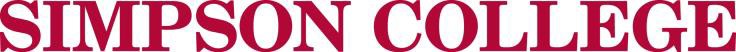 